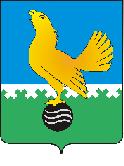 МУНИЦИПАЛЬНОЕ ОБРАЗОВАНИЕгородской округ Пыть-ЯхХанты-Мансийского автономного округа-ЮгрыАДМИНИСТРАЦИЯ ГОРОДАП О С Т А Н О В Л Е Н И ЕО внесении изменения в постановление администрации города от 09.03.2022 № 83-па «О мерах по реализации муниципальной программы «Развитие жилищной сферы в городе Пыть-Яхе» (в редакции от 31.01.2023 № 24-па, от 21.03.2023 № 79-па, от 03.05.2023 № 128-па, от 27.10.2023 № 295-па)Руководствуясь результатами проведенных встреч с членами семей участников специальной военной операции на территориях Украины, Донецкой Народной Республики, Луганской Народной Республики, Запорожской, Херсонской областей, внести в постановление администрации города от 09.03.2022 № 83-па «О мерах по реализации муниципальной программы «Развитие жилищной сферы в городе Пыть-Яхе» следующее изменение: Пункт 4.2. приложения 1 «Порядок переселения граждан из аварийного жилищного фонда, обеспечения жилыми помещениями граждан, состоящих на учете для его получения на условиях социального найма» постановления после абзаца 4 дополнить абзацем следующего содержания: «- граждане, указанные в пункте 3.1.1. настоящего порядка;».2. Управлению по внутренней политике (Т.В. Староста) опубликовать постановление в печатном средстве массовой информации «Официальный вестник» и дополнительно направить для размещения в сетевом издании в информационно-телекоммуникационной сети «Интернет» - pyt-yahinform.ru.3. Отделу по обеспечению информационной безопасности                                           (А.А. Мерзляков) разместить постановление на официальном сайте администрации города в сети Интернет.4. Настоящее постановление вступает в силу после официального опубликования.5. Контроль за выполнением постановления возложить на первого заместителя главы города.Глава города Пыть-Яха						              Д.С. Горбунов